AUCTION NOTICE OF OFFICIAL VEHICLESTextile Commissioner’s Organization (TCO), Karachi invites sealed bids from the interested parties/ firms for sale/ disposal of following official vehicle on “as is where is basis”.2. The above vehicles can be inspected from 08-06-2019 to 15-06-2019 on any working day (Monday-Friday) during office hours (10:00 am to 04:00 pm) by visiting the office of Textile Commissioner’s Organization (TCO), Karachi in 2nd Floor, Kandawala Building, M.A Jinnah Road, Karachi. Deputy Director (Admn) can be contacted for arranging the inspection visit for the bidders.3. Sealed bids duly filled will be submitted in the office of Deputy Director (Admn) on or before 1100 hours on 22nd June, 2020 at the address given below. The bids will be opened on the same day i.e. 22nd June 2020 at 11.30 hours in the presence of Auction Committee and authorized representatives of the firms who choose to attend, in TCO, Karachi. The other terms of auction are as under:I. The bidders must bring their CNIC and provide complete address/telephone numbers and attested copies at the time of auction.II. Vehicles will be sold only when the highest bids exceeds the Reserve Price against any price.III. Successful bidder must deposit earnest money i.e. 5% of the bid in cash on spot and the balance payment along with the relevant taxes within seven (07) days of auction. The delivery of vehicles will take place on full payment otherwise the earnest money (i.e. 5% of the maximum bid) will stand confiscated and the auction will be termed cancel.IV. Withholding tax and other admissible Govt. taxes on the bid amount shall be charged as per prevailing rules.V. If for any reason the office is closed on the day of the Auction, the auction will take place on the next working day at the same venue and time.VI. The transfer of ownership documents would be the responsibility of the successful bidder.VII. The payment of outstanding token taxes will be responsibility of successful bidder.VIII. Other details will be communicated at the time of auction.IX. The Auction Committee/ Competent Authority reserve the right to accept or reject partially or wholly any or all bids in accordance with rule 33 of PPRA Rules, 2004.(HASNAIN AZHAR)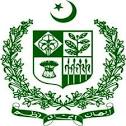 Deputy DirectorPh: 021-99215076       021-99215538TEXTILE COMMISSIONER’S ORGANIZATIONMINISTRY OF COMMERCE, GOVERNMENT OF PAKISTAN2nd Floor, Kandawala Building, M.A Jinnah Road, KarachiS.#Vehicle No.MakeModle01GP-8330Suzuki Cultus2009